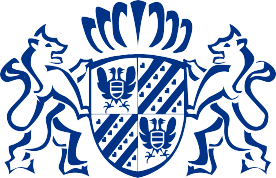 PROVINCIE GRONINGENKostenoverzicht Vervoer en OndersteuningKalenderjaar 2024			Vervoer naar sporttrainingen**Vergoedingen Wmo en/of Valys mogen niet meegenomen worden in het kostenoverzichtVervoer naar sporttrainingen**Vergoedingen Wmo en/of Valys mogen niet meegenomen worden in het kostenoverzichtVervoer naar sporttrainingen**Vergoedingen Wmo en/of Valys mogen niet meegenomen worden in het kostenoverzichtKalenderjaar 2024			Vervoer naar sportwedstrijden (nationaal/internationaal)**Vergoedingen Wmo en/of Valys mogen niet meegenomen worden in het kostenoverzichtVervoer naar sportwedstrijden (nationaal/internationaal)**Vergoedingen Wmo en/of Valys mogen niet meegenomen worden in het kostenoverzichtVervoer naar sportwedstrijden (nationaal/internationaal)**Vergoedingen Wmo en/of Valys mogen niet meegenomen worden in het kostenoverzichtKalenderjaar 2024			Sportmaterialen***Bij de subsidieaanvraag dient u offertes en/of facturen als bijlage toe te voegenSportmaterialen***Bij de subsidieaanvraag dient u offertes en/of facturen als bijlage toe te voegenSportmaterialen***Bij de subsidieaanvraag dient u offertes en/of facturen als bijlage toe te voegenSportmaterialen***Bij de subsidieaanvraag dient u offertes en/of facturen als bijlage toe te voegenKalenderjaar 2024			Sporthulpmiddelen (alleen voor Sporters met een beperking)****Bij de subsidieaanvraag dient u een afschrift van een afwijzingsbrief of gedeeltelijke toekenningsbrief van Wmo, Wlz, Zvw en UWV als bijlage toe te voegenIndividuele Trainingsstage (alleen voor Sporttalenten)Masterclasses (alleen voor Sporttalenten)Naar waarheid ingevuldDatum:Handtekening:VanNaarPeriodeAantal rittenAantal kilometersKosten taxiKosten OVKosten autoPrijs per kilometer (anwb/auto/autokosten)Totale kosten**VanNaarPeriodeAantal rittenAantal kilometersKosten taxiKosten OVKosten autoPrijs per kilometer (anwb/auto/autokosten)Totale kosten**VanNaarPeriodeAantal rittenAantal kilometersKosten taxiKosten OVKosten autoPrijs per kilometer (anwb/auto/autokosten)Totale kosten**VanNaarDatumOrganisatie doorAantal rittenAantal kilometersKosten taxiKosten OVKosten autoPrijs per kilometer (anwb/auto/autokosten)Totale kosten**VanNaarDatumOrganisatie doorAantal rittenAantal kilometersKosten taxiKosten OVKosten autoPrijs per kilometer (anwb/auto/autokosten)Totale kosten**VanNaarDatumOrganisatie doorAantal rittenAantal kilometersKosten taxiKosten OVKosten autoPrijs per kilometer (anwb/auto/autokosten)Totale kosten**Omschrijving sportmaterialenDatum aankoop/aanschafTotale kosten***Omschrijving sportmaterialenDatum aankoop/aanschafTotale kosten***Omschrijving sportmaterialenDatum aankoop/aanschafTotale kosten***Omschrijving sportmaterialenDatum aankoop/aanschafTotale kosten***Omschrijving sporthulpmiddelDatum aankoop/aanschafTotale kosten****Omschrijving Individuele Trainingsstage Organisatie doorLocatieDatumTotale kostenOmschrijving Masterclass Organisatie doorLocatieDatumTotale kosten